  Week 23 			Algebra Lesson Plans		Jan.28th –Feb. 1st MONDAY:      		Chapter 7 Test Completion and ReflectionsTSW:                   Complete their Chapter 7 test and reflect upon their knowledge of polynomials. Activity:             Test completion and self-correctionAssessment:     Observation; Q&A: Test ResultsHW:                  Complete step 2 and the bottom of the “Anticipation Guide” (Worth a homework quiz grade)!TUESDAY:        		CHAPTER 8.1  Monomials  FactoringTSW:	           Complete a knowledge guide about Factoring polynomials.  Factor monomials and find the 
                           greatest common factor for a set monomials.Activity:            Knowledge survey; Notes: p.471-472; Small groups p.472 # 1-9Assessment:     Observation; Group discussions; Q&AHW:                   Handout – 8.1  Skills PracticeWEDNESDAY:  	Computer Lab Activity  TSW:		Complete Interactive labs on polynomials.Activity:		Research and find video presentations that explain factoring polynomials; Explore the Glencoe 
                                 website; and complete interactive labs and view video animationsAssessment:	Lab responsesHW:	               P. 472-473  # 11 – 27 OddsTHURSDAY:		CHAPTER 8.2    FACTORING POLYNOMIALSTSW:		Use the distributive property to factor polynomials.  Solve equations of the type ax2 + bx + 0Activity:                 Warm-up Review; Notes: p.476-479; Interactive Classroom CD; personal tutor videoAssessment:         Group work, homework resultsHW:		P. 479-480   # 17 -47 OddsFRIDAY:		ENRICHMENT ACTIVITYTSW:			APPLY AND EXTEND HIS/HER KNOWLEDGE OF POLYNOMIALSActivity/Assessment:	HandoutsHW: 			NONE!  Have a great weekend. STANDARDS COVERED THIS WEEK:  (See details below)   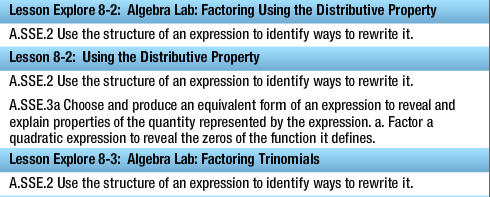 